Pablo Picasso                                                   Nom_____________________Il s’appelle Pablo Diego José Francisco de Paula Juan Neponuceno María de los Remedios Cipriano de la Santísima Trinidad Ruiz Picasso.  Il est artiste célèbre.  Il est de Malaga, Espagne.Il habite à Barcelone, Espagne avec sa famille.  Son père est professeur d’art.  Sa mere s’appelle Maria.  Il a deux soeurs.  Il va souvent au restaurant “Les Quatres Chats” avec ses amis. Il parle avec les autres artistes au restaurant.Il va a Madrid, Espagne.  Il n'aime pas étudier.  Il va souvent au Musée du Prado.  Il étudie les grands artistes.Il adore La France.  Il va à Paris, France beaucoup.  Son ami muert.  Il est très triste. C’est la periode bleue de Picasso. Il aime peindre les personnes du cirque.  Il aime aussi les taureaux.  Il aime l'art africain.  Il aime les masques.  Il invente le collage.Il aime beaucoup les femmes.  Il a beaucoup de petites amies.  Il a quatre enfants.Un tableau célèbre de Picasso est Guernica. Guernica est pour l'exposition internationale à Paris, France en 1937. Nous allons lire un livre.  Le tableau de Guernica est très important dans le livre. l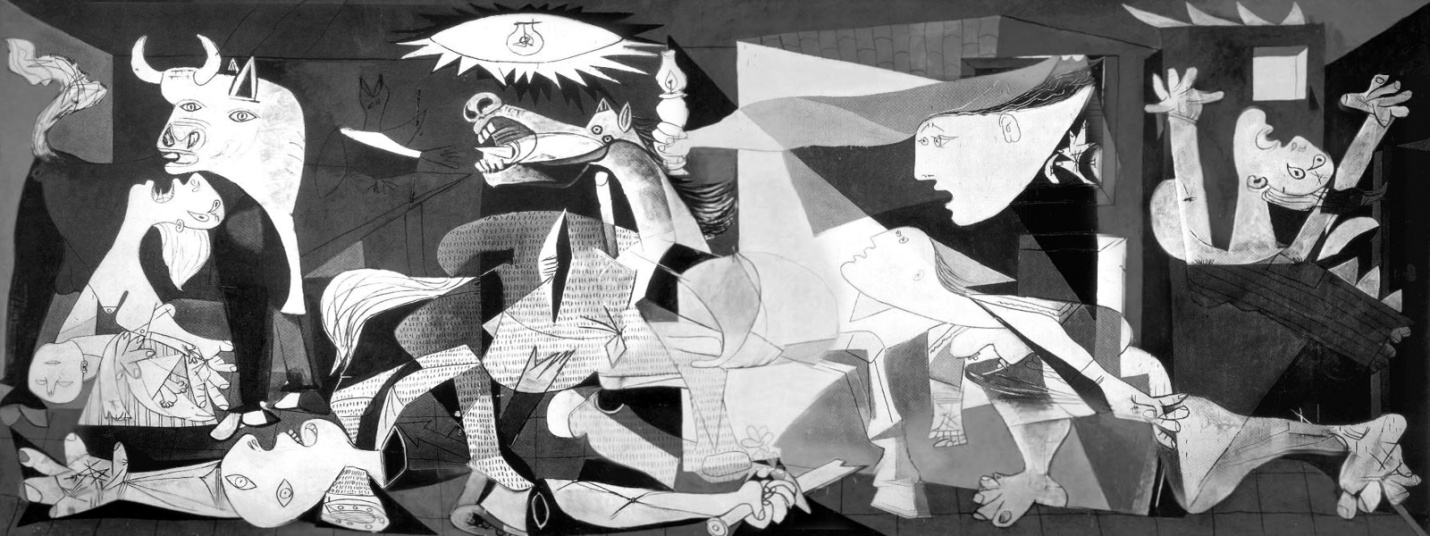 